Silver Lining Awards Sponsorship Opportunities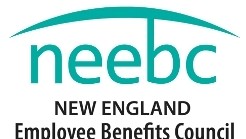 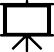 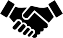 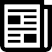 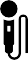 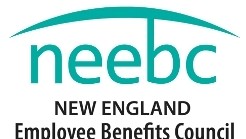 Thursday, September 23, 2021: 1-5pm with cocktail reception to follow - La Cava Center, Bentley University, 175 Forest Street, Waltham, MARegistration form follows. Questions? Call or email for details: 781-684-8700 * linda@neebc.org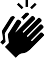 


____ Yes! I would like to sponsor! Registration Form follows on next page  Don’t miss the opportunity to be part of our Silver Lining Awards and celebrate all the ways in which organizations pivoted, innovated, and adapted during the Pandemic! Thursday, September 23, 2021 at Bentley University, WalthamName: Address: Phone: Email:Company: _ Celebration Sponsor ($5,000)      Break Sponsor ($2,500)     Rising Star Sponsor ($2,250)      Silver Lining Award Sponsor ($1,000)

 High Five Sponsor ($500)Checks payable to: NEEBC (enclosed) or via charge:Card No:	Exp Date:	Security Code:
Type: Visa____   MasterCard____	Am Ex____	   Zip Code: ____________________   Name on card: __________________________  Signature: _________________________________Return form or reach out with questions: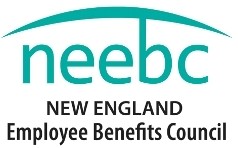 Linda S. Viens, NEEBCManager of Operations and Member Services 561 Virginia Road, Suite 217, Concord, MA 01742781-684-8700 * linda@neebc.orgThank you for your support of NEEBC, and for celebrating our amazing  benefits/total rewards community. See you there!Break Sponsor(1 available)Rising Star Sponsor(1 available)Silver Lining Award Sponsor(10-20 available)
      High Five
     SponsorSponsor Benefits Celebration Sponsor(4 available)Break Sponsor(1 available)Rising Star Sponsor(1 available)Silver Lining Award Sponsor(10-20 available)SProminent Recognition as aCelebration SponsorSpeak about your Organization! Opportunity to address audience and make an introduction/announcementOpportunity to speak about your company to audience (a few sentences) and moderate a panelOpportunity to speak about your company to audience (a few sentences) and announce breakOpportunity to speak about your company to audience (a few sentences) and present rising star award(s)Opportunity to speak about your company to audience (a few sentences) and present Silver Lining AwardIntroduction to audience by Executive Director or Event MCPrinted Materials – promopiece of your choice at registration areaBrand Recognition with rolling video presentation of logo & contact info.during eventRolling video logo on aggregated slideRolling video 
Logo on aggregated slide
      Rolling video 
           Logo on 
     aggregated slideNEEBC Post-Conference Email Thank you with logo alongside event highlightsThank You & LogoThank You & LogoThank You & Logo
          Thank you & Logo 
     Thank you & Logo       Recognition on Social Media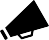 Promotion and special shout outs       before and after event (including Linked In) and live tweetingPromotion and special shout outs  before and after event (including Linked In) and live tweetingPromotion and special shout outs  before and after event (including Linked In) and live tweetingPromotion and special shout outs  before and after event (including Linked In) and live tweetingPromotion and 
special shout outs 
 before and after event 
(including Linked In) 
and live tweetingEvent registration3 free registrations2 free registrations2 free registrations1 free registration
  1 free registration       Website Recognition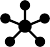 Logo/Link on event pageLogo on event pageLogo on event pageLogo on event page   Logo on event page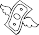 Your Investment:$5,000$2,500$2,500$1,000            $500	$